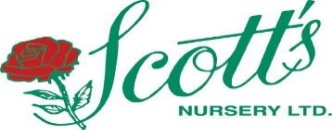 Watering TechnicianWe are looking for an enthusiastic and hardworking individual to join our team. If you have a positive and friendly attitude, team skills, plus you’re great with plants, this position could be great for you!About Us: Scott’s Nursery is Atlantic Canada’s largest garden centre and prides itself as the trusted source for all the garden needs of the region. Scott’s has grown from a small family farm to over 6 acres of greenhouses operating year-round and employing upwards of 100 people seasonally. We believe our amazing staff is the key to continuing to fulfill our vision of making our space a “Happy Place” for everyone that enters! As a family business, the quality and care put into everything we do is at the heart of our company, and we look to work with like-minded individuals that represent everything it means to be a part of Scott’s.Location:  Scott’s Nursery, located just outside of Fredericton in Lincoln.About the Role:As a Watering Technician, you will be responsible for working with your team to maintain the plants in your area and ensure they receive correct levels of water. You also have good attention to detail and can tolerate the different weather conditions depending on the season.What Does Your Day Look Like?Watering plants to attain high quality plant growth.Maintain a clean work areaPerform tasks assigned by the Team Lead or Supervisor and follow any given instructionsPlant care – during down time cleaning the plants and any other duties as requiredWhat You Bring to The Table:High School minimumPositive attitude, self-starter and takes initiativeAbility to prioritize tasks and take directionStrong communication skillsReliable form of transportationCapability to perform physical work, repetitive tasks and lift up to 50lbs.Ability to work in greenhouse conditions (hot/cold environments depending on the season)Retail and Greenhouse experiences an assetWhat’s in it for you?Staff discountsEmployee appreciation eventsContinuous growth and development opportunitiesYou get to work with great people—Customers and staff alike!How to Apply:Interested applicants are invited to send a cover letter and resume to: growwithscotts@scottsnursery.nb.ca.No phone calls pleaseScott’s Nursery is proud to be an equal opportunity employer committed to diversity and inclusion. For more information on Scott’s please visit our website at www.scotts-nursery.caWe thank all applicants for your interest in Scott’s Nursery Ltd.!  Candidates selected for interviews will be contacted. 